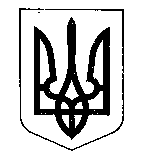 МІНІСТЕРСТВО ФІНАНСІВ УКРАЇНИНАКАЗвід _____________                                Київ                                    № _________ Про внесення змін до наказуМіністерства фінансів Українивід 29 грудня 2002 року № 1098Відповідно до статті 20 Бюджетного кодексу України, пункту 4 Положення про Міністерство фінансів України, затвердженого постановою Кабінету Міністрів України від 20 серпня 2014 року № 375, з метою удосконалення правил складання паспортів бюджетних програм та звітів про їх виконанняНАКАЗУЮ:Затвердити Зміни до Правил складання паспортів бюджетних програм та звітів про їх виконання, затверджених наказом Міністерства фінансів України від 29 грудня 2002 року № 1098, зареєстрованих у Міністерстві юстиції України 21 січня 2003 року за № 47/7368 (у редакції наказу Міністерства фінансів України від 14 січня 2008 року № 19), що додаються.Внести зміни до форми паспорта бюджетної програми, затвердженої наказом Міністерства фінансів України від 29 грудня 2002 року № 1098, зареєстрованої у Міністерстві юстиції України 21 січня 2003 року за № 47/7368 (у редакції наказу Міністерства фінансів України від 28 грудня 2020 року № 813), виклавши її в новій редакції, що додається.Внести зміни до форми звіту про виконання паспорта бюджетної програми, затвердженої наказом Міністерства фінансів України від 29 грудня 2002 року № 1098, зареєстрованої у Міністерстві юстиції України 21 січня 
2003 року за № 47/7368 (у редакції наказу Міністерства фінансів України 
від 28 грудня 2020 року № 813), виклавши її в новій редакції, що додається.Департаменту державного бюджету в установленому порядку забезпечити:подання цього наказу на державну реєстрацію до Міністерства юстиції України; оприлюднення цього наказу.Цей наказ набирає чинності з 01 січня 2022 року, але не раніше дня його офіційного опублікування.Контроль за виконанням цього наказу залишаю за собою та покладаю на заступників Міністра відповідно до розподілу обов’язків.Міністр                                                                                        Сергій МАРЧЕНКО